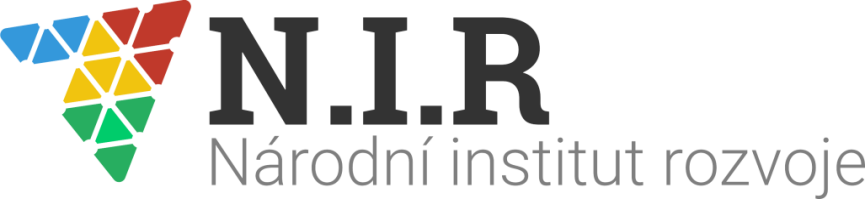           Krámská 29, Náchod 	1. Patro	Tel.: 773 220 773
V KLUBU NIRON 		                   				v pořadu MOJE TÉMABESEDACo: 	Zdravá mysl - zdravé tělo - zdravý a spokojený životPovídání o cestě ke svobodnému, zdravému, naplněnému životu na základech klasické východní medicínyKdy:  Úterý 17.04. 2018 v 18:00 hodKdo: 	 ing. Ivana Doležalová – průvodce na cestě k zdravému naplněnému životu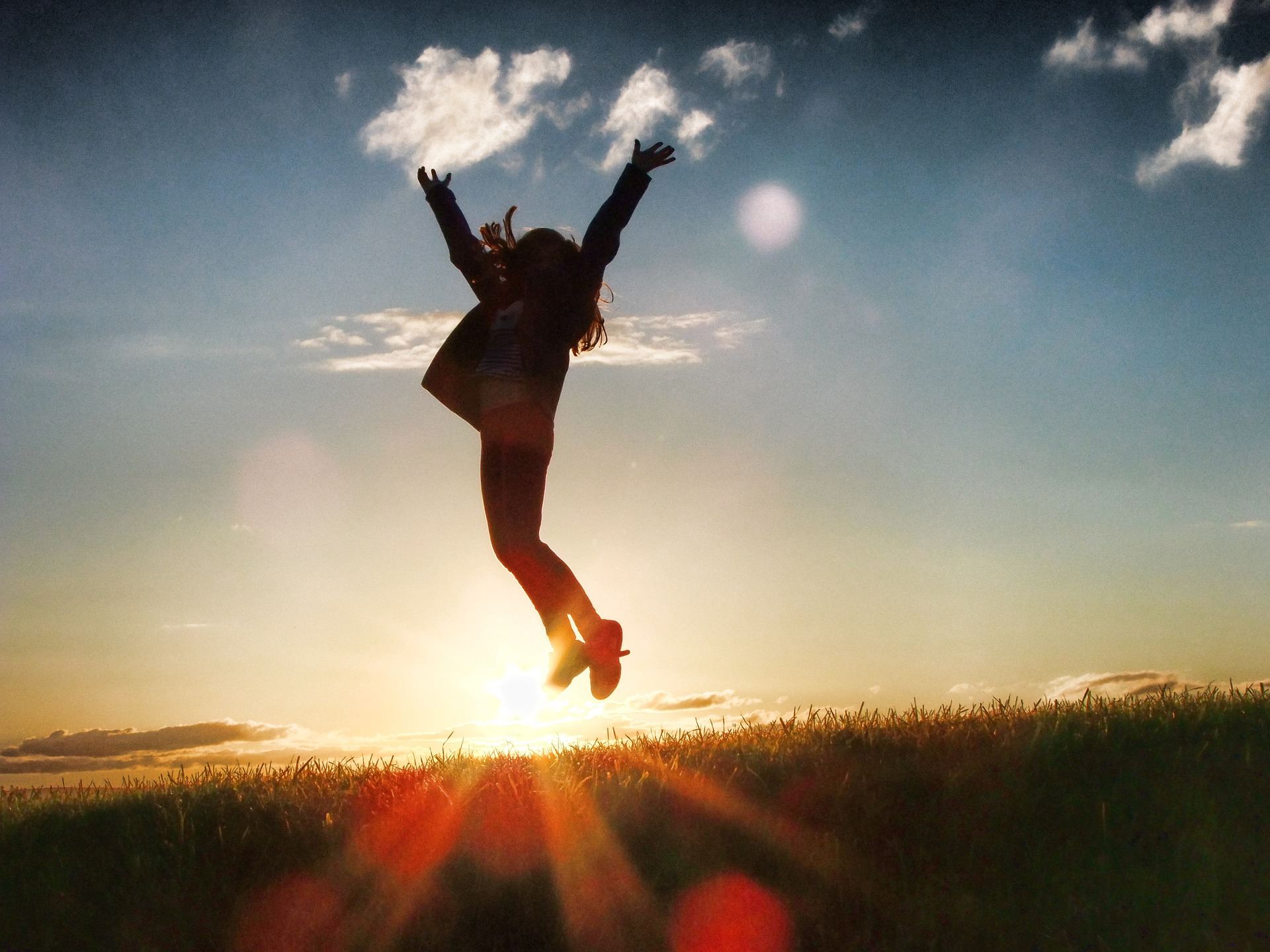 Z DŮVODU OMEZENÉ KAPACITY MÍST PRO REZERVACI VOLEJTE 773 220 773Vstupné dobrovolné 